ПРОЕК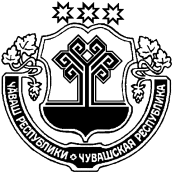 О внесении изменения в решение Собрания депутатов Шумерлинского района Чувашской Республики от 20.07.2012           № 25/2 «Об утверждении Положения о порядке установления ежемесячной пенсии за выслугу лет лицам, замещавшим муниципальные должности муниципальной службы, выборные муниципальные должности и должности в органах местного самоуправления Шумерлинского района, ее перерасчета и выплаты»В соответствии с Законом Чувашской Республики от 04.03.2020 № 9 "О внесении изменений в Закон Чувашской Республики «О муниципальной службе в Чувашской Республике»Собрание депутатов Шумерлинского районаЧувашской Республики решило:Внести в Положение о порядке установления ежемесячной пенсии за выслугу лет лицам, замещавшим муниципальные должности муниципальной службы, выборные муниципальные должности и должности в органах местного самоуправления Шумерлинского района, ее перерасчета и выплаты, утвержденного решением Собрания депутатов Шумерлинского района ЧР от 20.07.2012 N 25/2 следующее изменение: Пункт 3.1. изложить в следующей редакции:«3.1. Муниципальным служащим назначается пенсия за выслугу лет при наличии стажа муниципальной службы не менее стажа, продолжительность которого для назначения пенсии за выслугу лет в соответствующем году определенно приложением 4 к настоящему Положению в размере 45 процентов среднемесячного заработка муниципального служащего за вычетом страховой пенсии по старости (инвалидности), фиксированной выплаты к страховой пенсии и повышений фиксированной выплаты к страховой пенсии, установленных в соответствии с Федеральным законом "О страховых пенсиях". За каждый полный год стажа муниципальной службы сверх указанного стажа пенсия за выслугу лет увеличивается на 3 процента среднемесячного заработка. При этом общая сумма пенсии за выслугу лет и страховой пенсии по старости (инвалидности), фиксированной выплаты к страховой пенсии и повышений фиксированной выплаты к страховой пенсии не может превышать 75 процентов среднемесячного заработка муниципального служащего, определенного в соответствии с разделом 5 настоящего Положения.»; Пункт 4.1. изложить в следующей редакции:«4.1. В стаж муниципальной службы для назначения пенсии за выслугу лет муниципальным служащим включаются периоды службы (работы) в должностях, указанные в части 1 статьи 12 Закона Чувашской Республики от 05.10.2007 № 62 "О муниципальной службе в Чувашской Республике" (далее – Закон о муниципальной службе), а также периоды замещения должностей, предусмотренные Перечнем периодов замещения должностей, включаемых (засчитываемых) в стаж муниципальной службы для назначения пенсии за выслугу лет муниципальным служащим, согласно приложению 6 к Закону о муниципальной службе, и иные периоды в соответствии с муниципальными правовыми актами.»;1.3. Пункт 6.4.2. изложить в следующей редакции:«6.4.2. Перечень документов, необходимых для установления пенсии за выслугу лет:- заявление (Приложение N 1 к Положению);- копия документа, удостоверяющего личность;- представление  руководителя  органа  местного самоуправления,  в  котором муниципальный служащий замещал должность перед  увольнением;- справка о должностях, периоды службы (работы) в которых включаются в стаж муниципальной службы для назначения пенсии за выслугу лет;- справка о размере среднемесячного заработка муниципального служащего за последние 12 полных месяцев непосредственно перед увольнением с муниципальной службы или перед назначением страховой пенсии по старости (инвалидности);- справка   органа,   осуществляющего   пенсионное   обеспечение,  о назначенной   (досрочно   назначенной)   страховой   пенсии   по   старости (инвалидности)  с  указанием  федерального закона, в соответствии с которым она назначена, и размера назначенной пенсии;- копия распоряжения об увольнении с муниципальной должности;- копия трудовой книжки;- копия военного билета;-  другие документы, подтверждающие периоды, включаемые в стаж муниципальной службы для назначения пенсии за выслугу лет.»;1.4. Пункт 6.5. изложить в следующей редакции:«6.5. Выплата пенсии за выслугу лет производится путем перечисления целевым назначением с лицевого счета администрации Шумерлинского района Чувашской Республики, на счета граждан, имеющих право на получение пенсии за выслугу лет, открытые в кредитных учреждениях. При смене пенсионером места жительства выплата и доставка пенсии за выслугу лет осуществляется по его новому месту жительства или месту пребывания на основании пенсионного дела и документов о регистрации, выданных в установленном порядке органами регистрационного учета.»;1.5. пункт 7.1. признать утратившим силу.Настоящее решение вступает в силу после его официального опубликования в печатном издании «Вестник Шумерлинского района» и подлежит размещению на официальном сайте Шумерлинского района в сети Интернет.Глава  Шумерлинского района 						Б.Г. ЛеонтьевЧĂВАШ РЕСПУБЛИКИÇĚМĚРЛЕ РАЙОНĚ ЧУВАШСКАЯ РЕСПУБЛИКА ШУМЕРЛИНСКИЙ РАЙОН ÇĚМĚРЛЕ  РАЙОНĚНДЕПУТАТСЕН ПУХĂВĚ ЙЫШĂНУ24.04.2020 №  67/2Çемěрле хулиСОБРАНИЕ ДЕПУТАТОВ ШУМЕРЛИНСКОГО РАЙОНА   РЕШЕНИЕ24.04.2020 № 67/2  город Шумерля